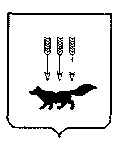 ПОСТАНОВЛЕНИЕАДМИНИСТРАЦИИ городского округа САРАНСКот   «    10   »     января     2017 г.                                                   	№   27           Об утверждении документации по внесению изменений в документацию по планировке территории, включая проект межевания: в границах                      ул. Сурикова, ул. Фурманова, ул. Свердлова и правого берега                       р. Саранка г. Саранска, в части изменения межевания территории в границах улиц Сурикова, Фурманова, Ватутина г. СаранскаВ соответствии с Федеральным законом от 6 октября 2003 года                     № 131-ФЗ «Об общих принципах организации местного самоуправления в Российской Федерации», статьями 45, 46 Градостроительного кодекса Российской Федерации, принимая во внимание постановление Администрации городского округа Саранск от 24 октября 2016 года № 3055 «О внесении изменений в документацию по планировке территории, включая проект межевания: в границах ул. Сурикова, ул. Фурманова, ул. Свердлова и правого берега р. Саранка, в части изменения межевания территории в границах улиц Сурикова, Фурманова, Ватутина г. Саранска», с учетом протокола публичных слушаний по внесению изменений в документацию по планировке территории, включая проект межевания, проведенных 25 ноября 2016 года, заключения о результатах публичных слушаний, опубликованного 21 декабря 2016 года, иных прилагаемых документов Администрация городского округа Саранск постановляет:  	1. Утвердить документацию о внесении изменений в документацию по планировке территории, включая проект межевания: в границах                              ул. Сурикова, ул. Фурманова, ул. Свердлова и правого берега р. Саранка                    г. Саранска, в части изменения межевания территории в границах улиц Сурикова, Фурманова, Ватутина г. Саранска, согласно приложению.2. Контроль за исполнением настоящего постановления возложить на Заместителя Главы Администрации городского округа Саранск – Директора Департамента перспективного развития. 3. Настоящее постановление вступает в силу со дня его официального опубликования.Глава  городского округа Саранск				                   П.Н. Тултаев				     Приложение  к постановлению Администрации городского округа Саранск от «_10_»_января _2017 г. № 27Об утверждении документации по внесению изменений в документацию по планировке территории, включая проект межевания: в границах                      ул. Сурикова, ул. Фурманова, ул. Свердлова и правого берега                        р. Саранка г. Саранска, в части изменения межевания территории в границах улиц Сурикова, Фурманова, Ватутина г. Саранска    №п/пНаименование документа1.Пояснительная записка2.Графическая часть2.1.Проект межевания территории2.1.1Схема расположения элемента планировочной структуры в составе ПМТ г. Саранска М 1:20002.1.2.План фактического использования территории. Чертеж границ зон с особыми условиями использования территории М 1:10002.1.3.Чертеж границ образуемых земельных участков на кадастровом плане территории М 1:10002.1.4.Чертеж границ зон действия публичных сервитутов. Схема размещения инженерных сетей 